CARACTERISTIQUES DES ONDESPrérequis et rappel de cours p.458Ce que je dois savoir et savoir-faire à la fin du chapitrePour aller plus loin : Physique des ondes dans le supérieur : https://youtu.be/59VTz_aH_uo 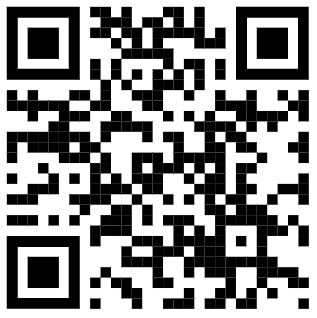 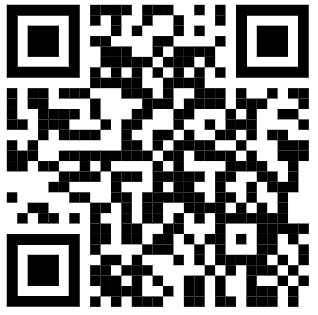 